                           АДЛЕР,     «АНАИДА »                               Лето 2022Мини-гостиница  «Анаида» расположена в центре Адлера. Адлер – микрорайон Сочи, расположенный в 24-х км от его центра, который фактически является полноценным курортом, самым южным и теплым на территории нашей страны. Отличные пляжи и всегда чистое море. А  так же вы можете разнообразить свой отдых, посетив местные достопримечательности: посетить океанариум, дельфинарий, дендрарий, Олимпийский парк, съездить на гору Ахун, посетить форелевое хозяйство, страусиную ферму, вольерный комплекс Кавказского государственного природного биосферного заповедника. От гостиницы «Анаида» до остановки общественного транспорта кинотеатр "Комсомолец" не более 5 минут. В 7-ти минутах неспешным прогулочным шагом находится центральная набережная со множествами кафе, баров, столовых, развлечений и благоустроенными пляжами с прокатом пляжного инвентаря. Неподалеку супермаркет "Магнит", а в одной остановке от дома находятся все главные торгово-развлекательные центры "Новый век", "Plaza", центральный рынок со свежими фруктами и овощами. 2х-этажный дом с двориком, укутанный тенистой зеленью. Номера «Анаиды» порадуют вас своей чистотой и уютом. Гостиница подойдет для спокойного отдыха в центре города с уютным двориком и разнообразной южной растительностью. К услугам гостей предлагается мангал для шашлыка.  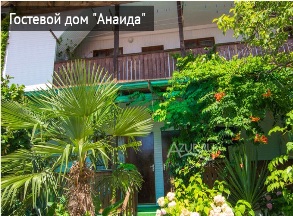 Размещение: «Стандарт» 2-х, 3-х местные номера с удобствами (WC, душ, ТВ, кондиционер, Wi-Fi, односпальные и двуспальные кровати, шкаф, тумбы,  столик).Пляж:  5 мин -   галечный. Питание:  имеется  общая кухня для самостоятельного приготовления пищи.Дети:  принимаются с 4-х лет, до 4-х лет на 1 месте с родителями – 8000 руб.,  до 12 лет скидка на проезд - 200 руб.Стоимость тура на 1 человека (7 ночей)В стоимость входит: проезд на автобусе, проживание в номерах выбранной категории, сопровождение, страховка от несчастного случая. Курортный сбор за доп. плату.Выезд из Белгорода еженедельно по понедельникам.Хочешь классно отдохнуть – отправляйся с нами в путь!!!!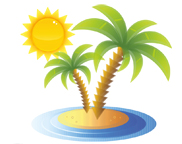 ООО  «Турцентр-ЭКСПО»                                        г. Белгород, ул. Щорса, 64 а,  III этаж                                                                                                            Остановка ТРЦ «Сити Молл Белгородский»     www.turcentr31.ru       т./ф: (4722) 28-90-40;  тел: (4722) 28-90-45;    +7-951-769-21-41 РазмещениеЗаездыСТАНДАРТСТАНДАРТСТАНДАРТ РазмещениеЗаезды  2-х  мест. с удоб.3-х мест. с удоб.Доп. местодети  и взрослые (ортопед. раскладушка)30.05.-08.06.1080010350890006.06.-15.06.1100010450890013.06.-22.06.1120010550925020.06.-29.06.1135010700925027.06.-06.07.1155010850945004.07.-13.07.1185011450945011.07.-20.07.1235011900965018.07.-27.07.1235011900965025.07.-03.08.1235011900965001.08.-10.08.1235011900965008.08.-17.08.1235011900965015.08.-24.08.1235011900965022.08.-31.08.1215011750945029.08.-07.09.1200011500945005.09.-14.09.1195011300925012.09.-21.09.1170011150925019.09.-28.09.11500108008900